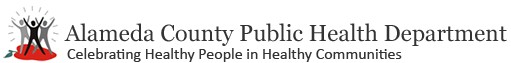  VISION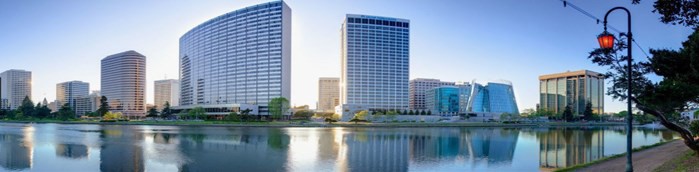 Everyone in Alameda County no matter who you are, where you live, how much money you make, or the color of your skin, leads a healthy, fulfilling and productive life. MISSIONThe mission of the Alameda County Public HealthDepartment is to work in partnership with thecommunity to ensure the optimal health and well being of all people through a dynamic and responsiveprocess respecting the diversity of the community andchallenging us to provide forpresent and future generations. acphd.orgPUBLIC HEALTH DEPARTMENTis recruiting for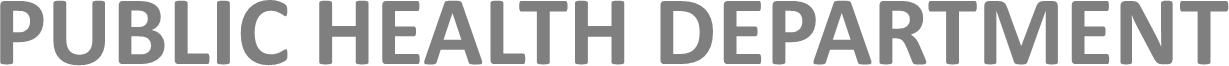 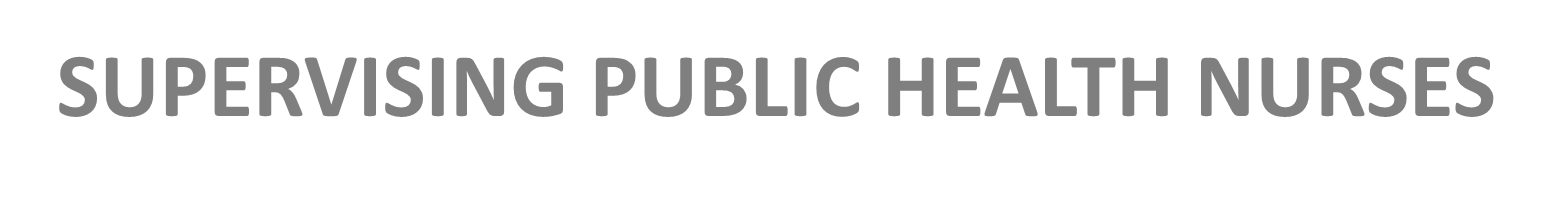 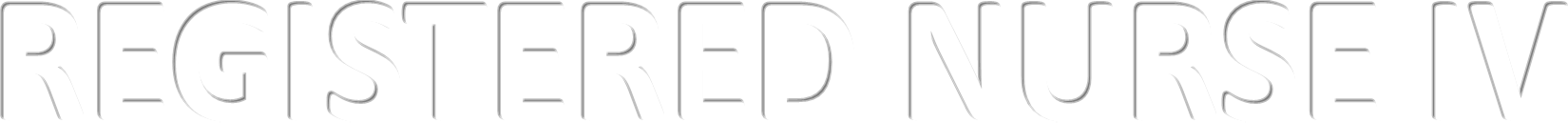 SUPERVISING PUBLIC HEALTH NURSES(REGISTERED NURSE IV).We are looking for passionate, innovative leadersto help provide guidance and ensure the effective, efficient andcohesive delivery of services to our communities.$122,720.00 - $146,307.20 AnnuallyPlus, an excellent benefits package!For consideration, please submit a county application by 5:00PM on Monday, October 26, 2020.SELECTION SCHEDULEDeadline for Filing: Monday, October 26, 2020Review for Minimum Qualifications: October 30, 2020 Panel Interview: Week of November 30, 2020 OCCUPATIONAL HEALTH & SAFETY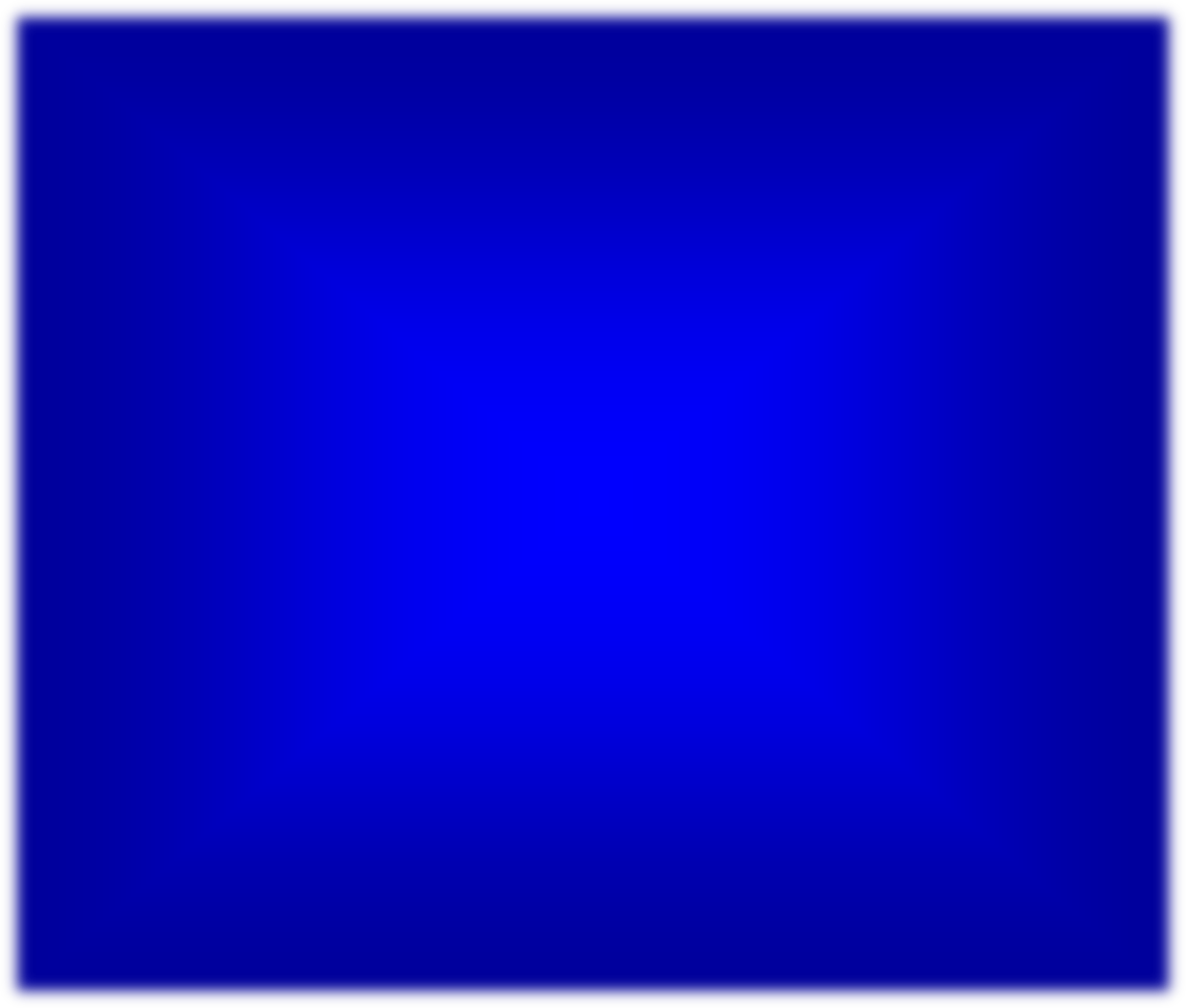 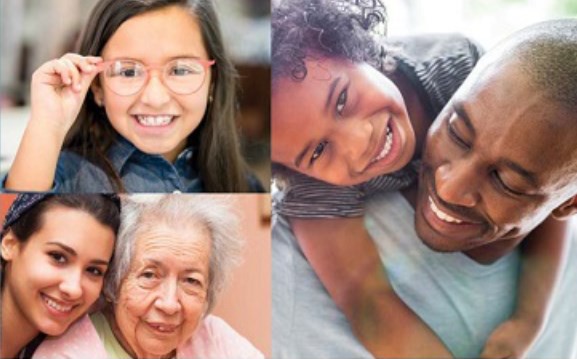 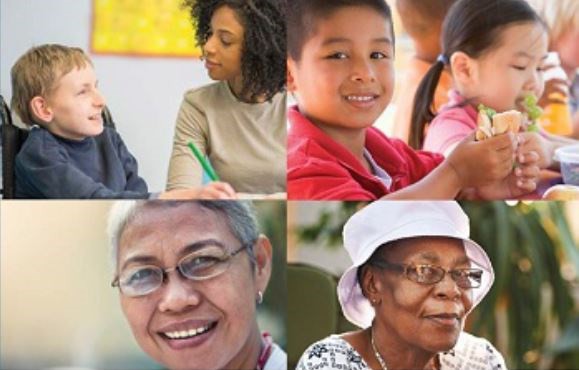 The Occupational Health and Safety Unit contains the Illness and Injury Prevention Program, the Infection ControlProgram and the Title 15 Jail Inspection Program, and works to prevent and investigate workplace related illnesses andinjuries; assesses workplaces to identify possible hazards and educates staff and various Departments/Agencies on how to prevent illnesses, accidents and injuries at theirworksites; supports departments/agencies in meeting OSHA Compliance standards; advocates for changes in policies and procedures and/or develops systems to improve safety of staff and their clients; and, oversees the inspection andmitigation strategies of city holding cells and Countydetention facilities to ensure compliance with Title 15 rules and regulations.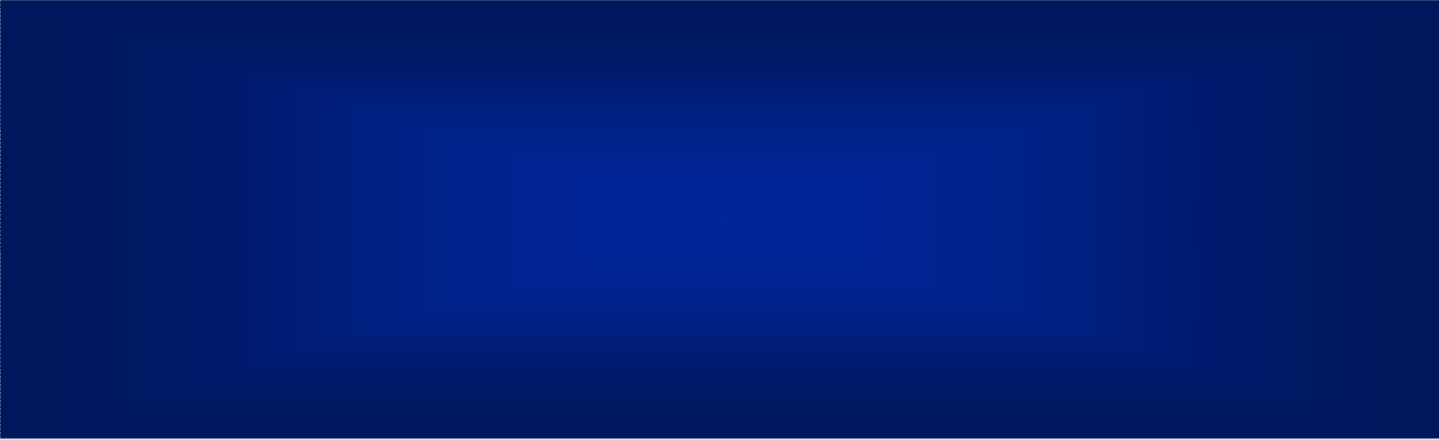 MINIMUM QUALIFICATIONS: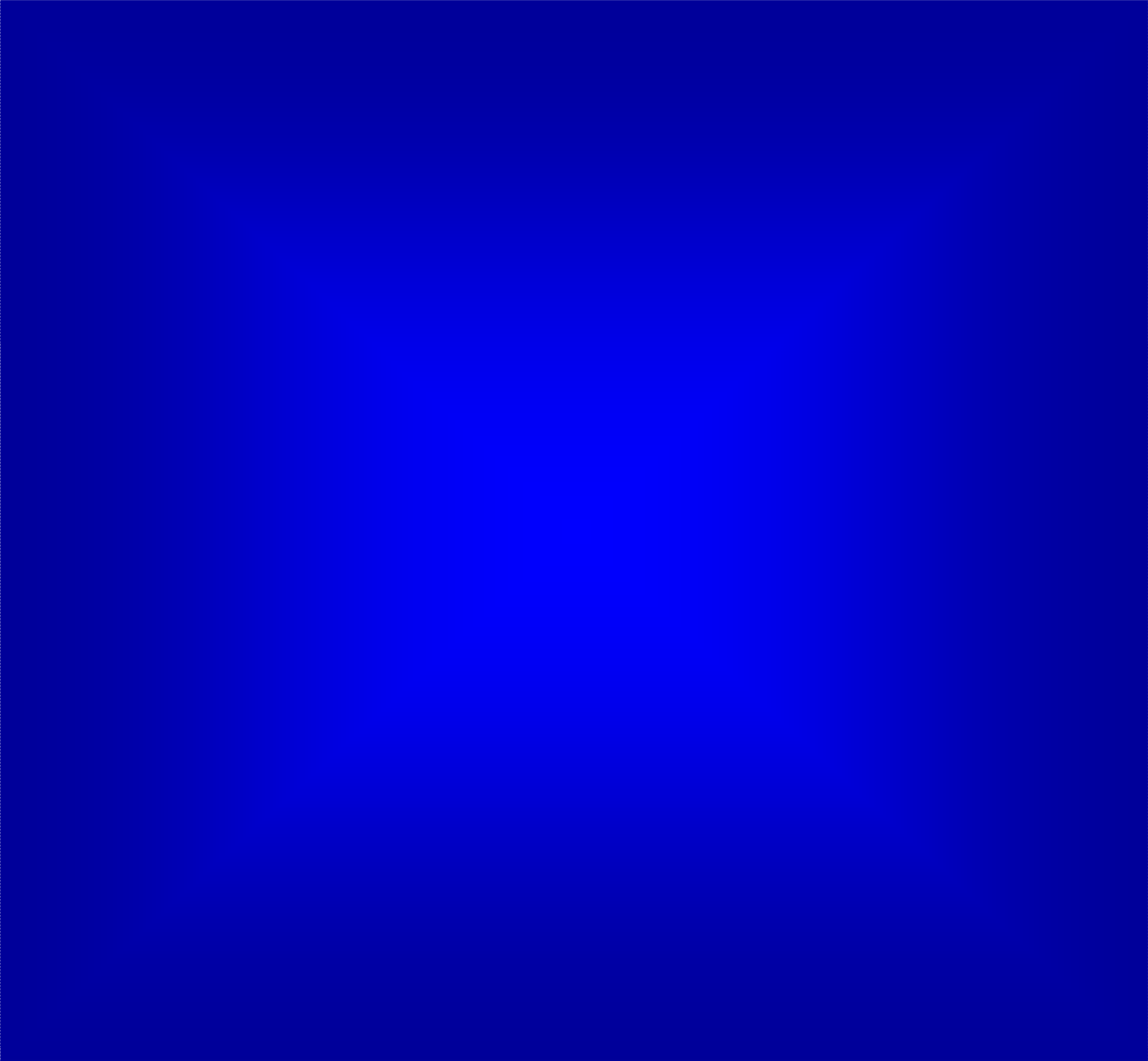 EDUCATION: Possession of a bachelor’s degree in Nursing from a recognized four-year college or university (180 quarter-units or semester 120 units); AND EITHER,EXPERIENCE I: The equivalent of three years of full-time, recent experience within the last five years as a Regis- tered Nurse III in Alameda County classified service. – OR—EXPERIENCE II: The equivalent of four years of full-time, recent experience within the last five years as a Regis- tered Nurse II in the Alameda County classified service. – OR—EXPERIENCE III: The equivalent of five years of full-time, recent nursing experience within the last five years in a clinical and/or public health setting, which has included at least one year of full-time lead/supervisory experience.***SPECIAL REQUIREMENT: In addition to meeting the minimum qualifications, these positions require possession of a current and valid Public Health Nursing (PHN) Certificate issued by the California Board of Registered Nursing.SUBSTITUTION: Possession of a master’s degree in business administration, public administration, health/healthcare management/administration, nursing or public health from an accredited college or university may be substituted for two years of experience in any pattern above.LICENSE/CERTIFICATE:Possession of a current and valid license to practice as a Registered Nurse in the State of California.Possession of a valid Basic Life Support for Healthcare Providers certificate, which includes cardiopulmonary resus- citation (CPR) and Automated External Defibrillator (AED) training.Some positions may require a valid California Motor Vehicle Operator’s license.For a complete details please CLICK HERE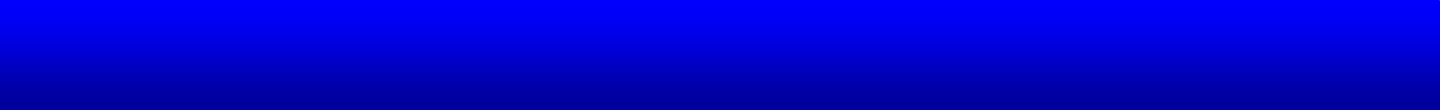 Applications will be screened using the supplemental questionnaire and according to the minimum professional qualifications and ideal candidate statements outlined in the recruitment. The most qualifiedcandidates will be invited to participate in the interview process. Meeting the minimum qualifications for the position does not guarantee advancement to the interview process; only the best qualified candidates will be invited to participate.Applications & Supplemental Questionnaires will only be accepted online at: CLICK HERE FOR COMPLETE INSTRUCTIONS ON HOW TO APPLY!Applications are due no later than 5:00 PM on Monday, October 26, 2020.We are an equal opportunity employer who values diversity. In addition to a competitive salary, employees also enjoy an attractive benefits package with the following elements: For your Health & Well-Being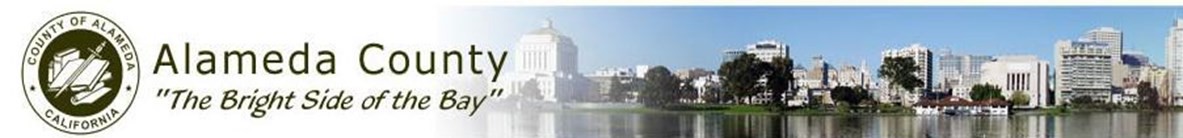 Medical and Dental HMO & PPO PlansVision or Vision ReimbursementShare the Savings and County Allowance CreditBasic and Supplemental Life InsuranceAccidental Death and Dismemberment InsuranceFlexible Spending Accounts - Health FSA, Dependent Care and Adoption AssistanceShort and Long -Term Disability InsuranceVoluntary Benefits - Accident Insurance, Critical Illness, Hospital Indemnity and Legal ServicesEmployee Assistance ProgramFor your Financial FutureRetirement Plan - (Defined Benefit Pension Plan)Deferred Compensation Plan (457 Plan or Roth Plan)For your Work/Life Balance11 paid holidays and up to 4 floating holidaysVacation and sick leave accrualVacation purchase programUp to 7 Management Paid Leave daysCatastrophic Sick LeaveEmployee Mortgage Loan ProgramGroup Auto/Home InsurancePet InsuranceCommuter Benefits ProgramEmployee Wellness Program (e.g. At Work Fitness, Incentive Based Programs, Gym MembershipDiscounts)Employee Discount Program (e.g. theme parks, cell phone, etc.)Child Care Resources*Benefit rates are dependent upon the managementemployee's represented or unrepresented classification.